 «Маме поклон мой земной»(праздник ко Дню матери)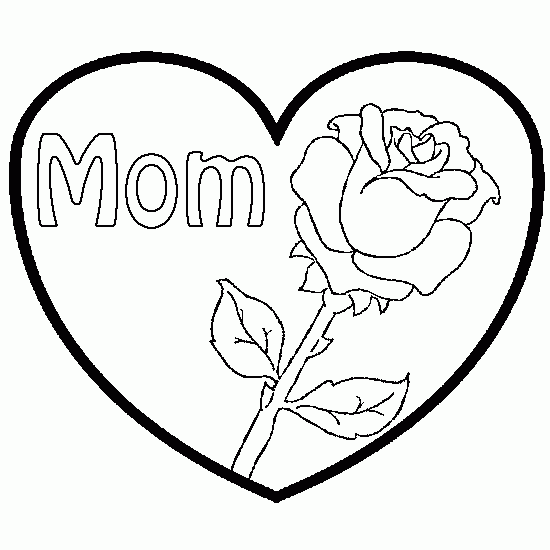 Цель и задачи праздника:воспитание любви и уважения к старшим;привитие духовно-нравственных качеств личности первоклассника, чувства уважения, доброты и нежности.(Зал оформлен шарами и рисунками на тему «Портрет моей мамы». На главной сцене – аппликация, на которой изображено яркое солнце и крупная надпись из разноцветных детских ладошек с буквами: «Пусть всегда будет мама!»)Ход мероприятия.Добрый день, дорогие друзья! Мне очень приятно видеть вас всех в этом зале! Особенно приятно видеть здесь мам наших школьников, ведь именно в вашу честь мы организовали это мероприятие! Сегодня мы отмечаем День Матери!1. Нынче праздник! Нынче праздник!
Праздник бабушек и мам,
Этот самый добрый праздник,
Осенью приходит к нам.
2. Это праздник послушанья,
Поздравленья и цветов,
Прилежанья, обожанья —
Праздник самых лучших слов!3.“Мама” – слово дорогое,В слове том тепло и свет!Наших мам мы поздравляем,Нашим мамам шлем привет!4. Наша Родина гордится Вашим доблестным трудом.С вас, родные наши мамы,Будем брать пример во всем!Дорогие мамы и бабушки! Мы пригласили вас на праздник, чтобы выразить вам свою глубокую любовь, уважение и великую благодарность.Первое слово, которое произносит человек, — «мама». Оно обращено к той, что подарила ему жизнь. Любовь к матери заложена в нас самой природой. Это чувство живет в человеке до конца его дней.В этот день мы от всей души поздравляем дорогих мам с их праздником. Пусть светом и добром отзываются в душах детей ваши бесконечные заботы, терпение, любовь и преданность.- А теперь, дорогие гости, послушайте наши частушки. 1. Мы весёлые подружки,Мы танцуем и поём, А сейчас мы вам расскажем, Как мы с мамами живём.2. Галя вымыла полы,Катя помогала,Только жалко – мама сноваВсё перемывала. 3. Папа мне решил задачу, В математике помог,Мы потом решали с мамойТо, что он решить не смог.	4. Закопчённую кастрюлюЛена чистила песком,Два часа в корыте ЛенуМыла бабушка потом.5. Мы вам спели, как сумели,Мы ведь только дети,Зато знаем, наши мамы -Лучше всех на свете.	6. Пусть звенят повсюду песниПро любимых наших мам.Мы за всё, за всё, родные,Говорим: “Спасибо вам!”А сейчас мы проведём несколько конкурсов для наших мам. конкурс:  Дети нарисовали портреты своих мам. Мамам предлагается найти свой портрет.конкурс:    Найди свое чадо! Приглашаются  2 мамы. Им придется с завязанными глазами на ощупь определить своего ребенка из пяти вариантов. Кто первый справится с заданием, тот и победил.3 Викторина:
- Самая первая мама на Земле (Ева).
- Самая многодетная мама в российской поп-культуре (Валерия.У нее трое детей).
-  Есть такая традиция в Японии. Жена всегда повинуется мужу, дочь всегда повинуется отцу. А кому повинуется вдова? (Своему старшему сыну)
- Как называется мама мужа? (Свекровь)
- Как называется мама жены? (Теща)
- А как называется мама папы и мама мамы? (Бабушка)
- Вспомните название фильмов, в которых встречается слово «Мама» и производные от него («А мама — лучше», «Мама», «Мама на прокат», «Моя мама — Снегурочка»). - Напойте песенки о маме (Песня Мамонтенка, Песня о маме, Мама — лучший друг и другие)Ваши дети приготовили для вас песню. (песня «»)Поиграем с мамами.1 ИГРА: Чей круг скорее соберется?Участвуют две мамы. Вокруг первой - девочки, около второй - мальчики. Под веселую музыку все бегают врассыпную, по окончании музыки надо встать каждому к своей маме. Затем игра повторяется, с участием других мам.2 ИГРА: Кто быстрее оденет ребёнка на прогулку3 ИГРА: С завязанными глазами узнать своего ребенка3 ИГРА: Ромашка для наших мам. Мамы по очереди, срывая лепестки,  отвечают на вопросы, написанные позади лепестков.- Как выглядел Ваш ребенок, когда вы увидели его в первый раз?- Какие песни Вы пели, усыпляя Вашего кроху? Напойте куплет.- Назовите первое слово Вашего сына или дочки.- Назовите самое первое стихотворение, которое Вы выучили вместе.- Первый подарок, сделанный Вам Вашим ребенком.- Каким вы хотите видеть будущее Вашего любимого человечка?Как приятно видеть детей, которые с нежностью и любовью относятся к своим мамам. Ведь мама – самый дорогой в жизни человек. С мамой ты можешь поделиться самым сокровенным, она всегда выслушает, поймёт, простит.5. Если вдруг с тобой беда,Ты к кому пойдёшь тогда?Мамин нужен нам совет,Он спасёт от разных бед.     6. Посоветует, поймёт,Крепко так к себе прижмёт.Станет горе - не беда,Мама выручит всегда!7. Ты самая красивая!Ты самая хорошая!На ласковое солнышкоИ на меня похожая.        8. Дарю тебе улыбку,Дарю тебе цветок.Хочу, чтоб ты порхалаВсегда, как мотылёк!Проведем совместный экзамен для мам и детей. Вы должны ответить на один и тоже вопрос. У кого ответы совпадут, те и победители. Мамы отвечают письменно, а дети устно.1. Как зовут дедушку* твоей мамы?
2. Вспомни 1 сентября, когда ты пошёл (пошла) в первый класс. Какого цвета брюки (юбка) были на тебе в тот день?
3. Сколько родных братьев и сестёр у твоей мамы?
4. Представь, что у твоей мамы появилось свободное время для чтения. Как ты думаешь, что она возьмёт с полки (выбери вариант ответа): А) сборник кроссвордов, Б) энциклопедию, В) детектив, Г) журнал. 
5. Как зовут бабушку* твоей мамы?
6. Какие цветы больше всего любит мама?
7. Назови любимый мамин цвет.
8. Представь себе, что мама собирается на родительское собрание в школу. В шкафу у неё есть четыре платья одного фасона, но разных цветов. Какого цвета платье выберет мама: - белого, - красного, - черного, - голубого. 
9. По двум каналам телевидения одновременно идут: - концерт классической музыки, - информационная программа, - реклама, - сериал.
Какой канал выберет для просмотра мама? 
10. Если в кафе маме предложить на выбор одно из блюд - мороженое или пиццу, то что выберет мама? 
11. Что больше любит мама: мармелад, зефир или вафли? 
12. Предположим, что твоя мама выиграла путёвку за границу, и ей предлагают на выбор отдых на горнолыжном курорте или отдых на берегу тёплого моря. Какую путёвку выберет мама?Сейчас мальчики прочитают  для мамочек шуточные стихи. 9. Дорогие наши мамы, Мы сихи  вам все прочтем.С праздником вас поздравляемИ привет большой вам шлём!10. Думал я и день, и ночь,                  Как бы маме мне помочь.                  Мыть посуду я не буду,                  Чтоб целей была посуда.11.Думал я и день и ночь,Как бы маме мне помочь:Чтобы пыль не поднимать,Я не буду подметать.12. Думал я и день и ночь,Как бы маме мне помочьВедь готовить суп, жаркое –Это дело не мужское.13. Думал я и день и ночь, Как бы маме мне помочь:Я цветы полить готов, Только нет у нас цветов.  Вместе: А вообще-то мы  не прочьМаме в чём – нибудь помочь!    Ведущий: Я уверена, каждый может сказать ещё много приятных, тёплых слов о своей маме. И говорить их нужно не только на праздник, а всегда – день за днём. Ещё раз поздравляем вас, милые мамы.14. Мы желаем  мамам нашимС каждым годом быть всё краше,Никогда не уныватьИ поменьше нас ругать16. Вас поздравляем всей душой,Чтоб вы блистали красотой,Желаем счастья навсегда,Чтоб не болели никогда15. Чтобы дома, на работеБыли вы всегда в почёте.Веселитесь, не скучайтеЧаще, мамы, отдыхайте.17. Вам желаем, дорогие,Быть здоровыми всегда,Чтоб вы долго-долго жили,Не старели никогда!Ребята, а что вы подарите  своим мамам?            18. Мы подарок маме Покупать не станем - Приготовим сами. Своими руками.19. Можно вышить ей платок. Можно вырастить цветок. Можно дом нарисовать. Речку голубую... А ещё расцеловать Маму дорогую!                     (Дети дарят мамам свои поделки)Сколько бы хороших, добрых слов ни было сказано мамам, сколько бы поводов для этого ни придумали, лишними они не будут. Спасибо вам!.. И пусть каждой из вас почаще говорят теплые слова ваши любимые дети! Пусть на их лицах светится улыбка и радостные искорки сверкают в глазах, когда вы вместе!20. Мы желаем мамам нашим
Никогда не унывать, 
С каждым годом быть все краше 
И поменьше нас ругать. 21. Вам желаем, дорогие, 
Быть здоровыми всегда! 
Чтоб вы долго-долго жили, 
Не старели никогда! 22. Пусть невзгоды и печали
Обойдут вас стороной, 
Чтобы каждый день недели 
Был для вас как выходной! 23.Мы хотим, чтоб без причины
Все дарили вам цветы, 
Улыбались чтоб мужчины 
Все от вашей красоты! 24. Пусть для вас сияет солнце, 
Лишь для вас цветет сирень
И пусть долго-долго длится 
Самый лучший Мамин день! Дорогие наши мамы! Милые бабушки! Оставайтесь всегда неповторимыми и желанными! Самыми красивыми! Самыми добрыми!Песня на мотив "Мы желаем счастья вам"1. В мире, где кружится, дом родной,
Где меняемся с тобой судьбой,
Где подолгу добрую ждем порой мы весть,
Чтобы было легче в трудный час,
Мама нужна каждому из нас,
Мама нужна каждому из нас,
Знать, что мама есть!
Припев: Мы желаем счастья вам,
Счастья в этом мире большом!
Как солнце по утрам,
Пусть оно заходит в дом.
Мы желаем счастья вам,
И оно должно быть таким,
Когда ты счастлив сам,
Счастьем поделись с другим.Как зовут вашего дедушку?Вспомните  1 сентября, когда ваш ребенок пошёл  в первый класс. Какого цвета брюки (юбка) были на нем в тот день?
3. Сколько родных братьев и сестёр у вас?
4. Представьте, что у вас появилось свободное время для чтения. Что вы возьмете с полки (выбери вариант ответа): А) сборник кроссвордов, Б) энциклопедию, В) детектив, Г) журнал. 
5. Как зовут вашу бабушку?
6. Какие цветы больше всего любите?
7. Назови любимый ваш цвет.
8. Представь себе, что вы собираетесь на родительское собрание в школу. В шкафу у вас есть четыре платья одного фасона, но разных цветов. Какого цвета платье выберете: - белого, - красного, - черного, - голубого. 
9. По двум каналам телевидения одновременно идут: - концерт классической музыки, - информационная программа, - реклама, - сериал.
Какой канал выберете вы? 
10. Если в кафе маме предложить на выбор одно из блюд - мороженое или пиццу, то что выберете вы? 
11. Что больше любите: мармелад, зефир или вафли? 
12. Предположим, что вы выиграли путёвку за границу, и вам предлагают на выбор отдых на горнолыжном курорте или отдых на берегу тёплого моря. Какую путёвку выберете?